ContentsForeword	61	Scope	82	References	83	Definitions of terms, symbols and abbreviations	83.1	Terms	83.2	Symbols	83.3	Abbreviations	94	Background	94.1	TR Maintenance	95	4 DL bands inter-band Carrier Aggregation with 2 UL bands: Specific Band Combination Part	95.1	Inter-band CA within FR1	95.1.1	CA_n3-n28-n41-n77	95.1.1.1	Operating bands for CA	95.1.1.2	Channel bandwidths per operating bands for CA	95.1.2	CA_n3-n28-n41-n78	105.1.2.1	Operating bands for CA	105.1.2.2	Channel bandwidths per operating bands for CA	105.1.x	CA_Na-Nb-Nc-Nd	105.1.x.1	Operating bands for CA	105.1.x.2	Channel bandwidths per operating band for CA	115.1.x.3	UE  co-existence study	115.1.x.4	∆TIB and ∆RIB values	115.1.x.5	REFSENS requirements	115.2	Inter-band CA including RF2	115.2.1	CA_n3-n28-n77-n257	115.2.1.1	Operating bands for CA	115.2.1.2	Channel bandwidths per operating bands for CA	125.2.1.3	 UE co-existence studies	135.2.1.4	∆TIB,c and ∆RIB,c values	135.2.1.5	REFSENS requirements	135.2.2	CA_n3-n28-n78-n257	135.2.2.1	Operating bands for CA	135.2.2.2	Channel bandwidths per operating bands for CA	135.2.2.3	 UE co-existence studies	145.2.2.4	∆TIB,c and ∆RIB,c values	145.2.2.5	REFSENS requirements	145.2.3	 CA_n1-n77-n79-n257	155.2.3.1	Operating bands for CA	155.2.3.2	Channel bandwidths per operating band for CA	165.2.4	 CA_n1-n78-n79-n257	195.2.4.1	Operating bands for CA	195.2.4.2	Channel bandwidths per operating band for CA	205.2.x	CA_Na-Nb-Nc-Nd	215.2.x.1	Operating bands for CA	215.2.x.2	Channel bandwidths per operating band for CA	215.2.x.3	UE  co-existence study	215.2.x.4	∆TIB and ∆RIB values	215.2.x.5	REFSENS requirements	216	4 DL bands Dual Connectivity with 2 UL bands: Specific Band Combination Part	226.1	DC within FR1	226.1.x	DC_Na-Nb-Nc-Nd	226.1.x.1	Operating bands for DC	226.1.x.2	Configuration for DC	226.2	DC including RF2	226.2.1	DC_n3-n28-n77-n257	226.2.1.1	Operating bands for DC	226.2.1.2 Configurations for DC	226.2.2	DC_n3-n28-n78-n257	246.2.2.1	Operating bands for DC	246.2.2.2 Configurations for DC_n3-n28-n78-n257	246.2.x	DC_Na-Nb-Nc-Nd	256.2.x.1	Operating bands for DC	256.2.x.2	Configuration for DC	25Annex A (informative): Change history	26ForewordThis Technical Report has been produced by the 3rd Generation Partnership Project (3GPP).The contents of the present document are subject to continuing work within the TSG and may change following formal TSG approval. Should the TSG modify the contents of the present document, it will be re-released by the TSG with an identifying change of release date and an increase in version number as follows:Version x.y.zwhere:x	the first digit:1	presented to TSG for information;2	presented to TSG for approval;3	or greater indicates TSG approved document under change control.Y	the second digit is incremented for all changes of substance, i.e. technical enhancements, corrections, updates, etc.z	the third digit is incremented when editorial only changes have been incorporated in the document.In the present document, modal verbs have the following meanings:shall		indicates a mandatory requirement to do somethingshall not	indicates an interdiction (prohibition) to do somethingThe constructions "shall" and "shall not" are confined to the context of normative provisions, and do not appear in Technical Reports.The constructions "must" and "must not" are not used as substitutes for "shall" and "shall not". Their use is avoided insofar as possible, and they are not used in a normative context except in a direct citation from an external, referenced, non-3GPP document, or so as to maintain continuity of style when extending or modifying the provisions of such a referenced document.Should		indicates a recommendation to do somethingshould not	indicates a recommendation not to do somethingmay		indicates permission to do somethingneed not	indicates permission not to do somethingThe construction "may not" is ambiguous and is not used in normative elements. The unambiguous constructions "might not" or "shall not" are used instead, depending upon the meaning intended.Can		indicates that something is possiblecannot		indicates that something is impossibleThe constructions "can" and "cannot" are not substitutes for "may" and "need not".Will		indicates that something is certain or expected to happen as a result of action taken by an agency the behaviour of which is outside the scope of the present documentwill not		indicates that something is certain or expected not to happen as a result of action taken by an agency the behaviour of which is outside the scope of the present documentmight	indicates a likelihood that something will happen as a result of action taken by some agency the behaviour of which is outside the scope of the present documentmight not	indicates a likelihood that something will not happen as a result of action taken by some agency the behaviour of which is outside the scope of the present documentIn addition:is	(or any other verb in the indicative mood) indicates a statement of factis not	(or any other negative verb in the indicative mood) indicates a statement of factThe constructions "is" and "is not" do not indicate requirements.1	ScopeThe present document is a technical report for NR inter-band Carrier Aggregation (CA) and/or Dual Connectivity (EN-DC) of 4DL NR bands and 2UL NR bands under Rel-17 time frame. The purpose is to gather the relevant background information and studies in order to address NR inter-band CA and/or DC for the Rel-17 band combinations in Table 1-1.  This TR contains a band specific combination part. The actual requirements are added to the corresponding technical specifications.2	ReferencesThe following documents contain provisions which, through reference in this text, constitute provisions of the present document.-	References are either specific (identified by date of publication, edition number, version number, etc.) or non-specific.-	For a specific reference, subsequent revisions do not apply.-	For a non-specific reference, the latest version applies. In the case of a reference to a 3GPP document (including a GSM document), a non-specific reference implicitly refers to the latest version of that document in the same Release as the present document.[1]	3GPP TR 21.905: “Vocabulary for 3GPP Specifications”.[2] 	3GPP TS 38.101-1: “NR; User Equipment (UE) radio transmission and reception; Part 1: Range 1 Standalone”[3]	3GPP TS 38.101-2: “NR; User Equipment (UE) radio transmission and reception; Part 2: Range 2 Standalone”3	Definitions of terms, symbols and abbreviations3.1	TermsFor the purposes of the present document, the terms given in 3GPP TR 21.905 [1] and the following apply. A term defined in the present document takes precedence over the definition of the same term, if any, in 3GPP TR 21.905 [1].Definition format ()<defined term>: <definition>.Example: text used to clarify abstract rules by applying them literally.3.2	SymbolsFor the purposes of the present document, the following symbols apply:Symbol format (EW)<symbol>	<Explanation>3.3	AbbreviationsFor the purposes of the present document, the abbreviations given in 3GPP TR 21.905 [1] and the following apply. An abbreviation defined in the present document takes precedence over the definition of the same abbreviation, if any, in 3GPP TR 21.905 [1].Abbreviation format (EW)<ABBREVIATION>	<Expansion>4	BackgroundThe present document is a technical report for NR inter-band Carrier Aggregation (CA) and/or Dual Connectivity (EN-DC) of 4 NR bands and 2 NR bands under Rel-17 time frame. The document covers each band combination specific issues (i.e. one sub-clause defined per band combination)4.1	TR MaintenanceA single company is responsible for introducing all approved TPs in the current TR, i.e. TR editor. However, it is the responsibility of the contact person of each band combination to ensure that the TPs related to the band combination have been implemented.5	4 DL bands inter-band Carrier Aggregation with 2 UL bands: Specific Band Combination Part5.1	Inter-band CA within FR15.1.1	CA_n3-n28-n41-n775.1.1.1	Operating bands for CATable 5.1.1.1-1: Inter-band CA operating bands of CA_n3-n28-n41-n775.1.1.2	Channel bandwidths per operating bands for CATable 5.1.1.2-1: Supported channel bandwidths per CA configuration for 4DL/2UL inter-band CA5.1.2	CA_n3-n28-n41-n785.1.2.1	Operating bands for CATable 5.1.2.1-1: Inter-band CA operating bands of CA_n3-n28-n41-n785.1.2.2	Channel bandwidths per operating bands for CATable 5.1.2.2-1: Supported channel bandwidths per CA configuration for 4DL/2UL inter-band CA5.1.x	CA_Na-Nb-Nc-Nd5.1.x.1	Operating bands for CATable 5.1.x.1-1: Inter-band CA operating bands of CA_Na-Nb-Nc-Nd5.1.x.2	Channel bandwidths per operating band for CATable 5.1.x.2-1: Supported bandwidths per CA_Na-Nb-Nc-Nd<Editor Note: Sub-clause 5.1.x3, 5.1.x.4 and 5.1.x.5 are optional, since the study of corresponding lower-order combination can be applied>5.1.x.3	UE  co-existence study 5.1.x.4	∆TIB and ∆RIB values5.1.x.5	REFSENS requirements5.2	Inter-band CA including RF25.2.1	CA_n3-n28-n77-n2575.2.1.1	Operating bands for CATable 5.2.1.1-1: Inter-band CA operating bands of CA_n3-n28-n77-n2575.2.1.2	Channel bandwidths per operating bands for CATable 5.2.x.2-1: Supported channel bandwidths per CA configuration for 4DL/2UL inter-band CA5.2.1.3		UE co-existence studiesThe coexistence studies have been captured into the constituent fallback modes in TR 38.716-03-02, there is no additional harmonic and intermodulation impact for the additional band receiver.5.2.1.4	∆TIB,c and ∆RIB,c valuesThe TIB,c and RIB,c  could reuse the values for CA_n3-n28-n77-n257 with 1UL that have been captured  into TR38.716-04-01. 5.2.1.5	REFSENS requirementsThere is no need to specify additional MSD requirement for this UL CA configuration.5.2.2	CA_n3-n28-n78-n2575.2.2.1	Operating bands for CATable 5.2.2.1-1: Inter-band CA operating bands of CA_n3-n28-n78-n2575.2.2.2	Channel bandwidths per operating bands for CATable 5.2.2.2-1: Supported channel bandwidths per CA configuration for 4DL/2UL inter-band CA5.2.2.3		UE co-existence studiesThe coexistence studies have been captured into the constituent fallback modes in TR 38.716-03-02, there is no additional harmonic and intermodulation impact for the additional band receiver.5.2.2.4	∆TIB,c and ∆RIB,c valuesThe TIB,c and RIB,c  could reuse the values for CA_n3-n28-n78-n257 with 1UL that have been captured  into TR38.716-04-01. 5.2.2.5	REFSENS requirementsThere is no need to specify additional MSD requirement for this UL CA configuration.5.2.3		CA_n1-n77-n79-n2575.2.3.1	Operating bands for CATable 5.2.3.1-1: 4DL Inter-band CA operating bands5.2.3.2	Channel bandwidths per operating band for CATable 5.2.3.2-1: Supported channel bandwidths per CA configuration for 4DL/2UL inter-band CA5.2.4		CA_n1-n78-n79-n2575.2.4.1	Operating bands for CATable 5.2.4.1-1: 4DL Inter-band CA operating bands5.2.4.2	Channel bandwidths per operating band for CATable 5.2.4.2-1: Supported channel bandwidths per CA configuration for 4DL/2UL inter-band CA5.2.x	CA_Na-Nb-Nc-Nd5.2.x.1	Operating bands for CATable 5.2.x.1-1: Inter-band CA operating bands of CA_Na-Nb-Nc-Nd5.2.x.2	Channel bandwidths per operating band for CATable 5.2.x.2-1: Supported bandwidths per CA_Na-Nb-Nc-Nd<Editor Note: Sub-clause 5.2.x3, 5.2.x.4 and 5.2.x.5 are optional, since the study of corresponding lower-order combination can be applied>5.2.x.3	UE  co-existence study 5.2.x.4	∆TIB and ∆RIB values5.2.x.5	REFSENS requirements6	4 DL bands Dual Connectivity with 2 UL bands: Specific Band Combination Part6.1	DC within FR16.1.x	DC_Na-Nb-Nc-Nd6.1.x.1	Operating bands for DCTable 6.1.x.1-1: Inter-band DC operating bands of DC_Na-Nb-Nc-Nd6.1.x.2	Configuration for DCTable 6.1.x.2-1: Inter-band DC configuration of DC_Na-Nb-Nc-Nd6.2	DC including RF26.2.1	DC_n3-n28-n77-n2576.2.1.1	Operating bands for DCTable 6.2.1.1-1: Inter-band DC operating bands of DC_n3-n28-n77-n2576.2.1.2 Configurations for DCTable 6.2.1.2-1: Inter-band DC configuration of DC_n3-n28-n77-n2576.2.2	DC_n3-n28-n78-n2576.2.2.1	Operating bands for DCTable 6.2.2.1-1: Inter-band DC operating bands of DC_n3-n28-n78-n2576.2.2.2 Configurations for DC_n3-n28-n78-n257Table 6.2.2.2-1: Inter-band DC configuration of DC_n3-n28-n78-n2576.2.x	DC_Na-Nb-Nc-Nd6.2.x.1	Operating bands for DCTable 6.1.x.1-1: Inter-band DC operating bands of DC_Na-Nb-Nc-Nd6.2.x.2	Configuration for DCTable 6.2.x.2-1: Inter-band DC configuration of DC_Na-Nb-Nc-NdAnnex A (informative):
Change history 3GPP TR 38.717-04-02 V0..0 (-)3GPP TR 38.717-04-02 V0..0 (-)Technical ReportTechnical Report3rd Generation Partnership Project;Technical Specification Group Radio Access Networks;NR inter-band Carrier Aggregation / Dual Connectivity; for DL 4 bands and 2 UL bands; (Release 17)3rd Generation Partnership Project;Technical Specification Group Radio Access Networks;NR inter-band Carrier Aggregation / Dual Connectivity; for DL 4 bands and 2 UL bands; (Release 17)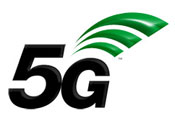 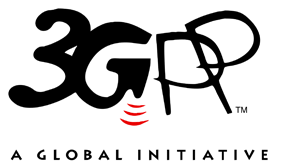 The present document has been developed within the 3rd Generation Partnership Project (3GPP TM) and may be further elaborated for the purposes of 3GPP.
The present document has not been subject to any approval process by the 3GPP Organizational Partners and shall not be implemented.
This Specification is provided for future development work within 3GPP only. The Organizational Partners accept no liability for any use of this Specification.
Specifications and Reports for implementation of the 3GPP TM system should be obtained via the 3GPP Organizational Partners' Publications Offices.The present document has been developed within the 3rd Generation Partnership Project (3GPP TM) and may be further elaborated for the purposes of 3GPP.
The present document has not been subject to any approval process by the 3GPP Organizational Partners and shall not be implemented.
This Specification is provided for future development work within 3GPP only. The Organizational Partners accept no liability for any use of this Specification.
Specifications and Reports for implementation of the 3GPP TM system should be obtained via the 3GPP Organizational Partners' Publications Offices.3GPPPostal address3GPP support office address650 Route des Lucioles - Sophia AntipolisValbonne - FRANCETel.: +33 4 92 94 42 00 Fax: +33 4 93 65 47 16InternetCopyright NotificationNo part may be reproduced except as authorized by written permission.
The copyright and the foregoing restriction extend to reproduction in all media.© 2020, 3GPP Organizational Partners (ARIB, ATIS, CCSA, ETSI, TSDSI, TTA, TTC).All rights reserved.UMTS™ is a Trade Mark of ETSI registered for the benefit of its members3GPP™ is a Trade Mark of ETSI registered for the benefit of its Members and of the 3GPP Organizational Partners
LTE™ is a Trade Mark of ETSI registered for the benefit of its Members and of the 3GPP Organizational PartnersGSM® and the GSM logo are registered and owned by the GSM AssociationNR CA BandNR Band(Table 5.2-1 in TS38.101-1[2] and TS38.101-2[3])CA_n3-n28-n41-n77n3, n28, n41, n77NR CA ConfigurationNR BandBandwidth combination setNR CA ConfigurationNR BandBandwidth combination setCA_n3A-n28A-n41A-n77ACA_n3A-n28An30CA_n3A-n28A-n41A-n77ACA_n3A-n28An280CA_n3A-n28A-n41A-n77ACA_n3A-n28An410CA_n3A-n28A-n41A-n77ACA_n3A-n28An770NR CA BandNR Band(Table 5.2-1 in TS38.101-1[2] and TS38.101-2[3])CA_n3-n28-n41-n78n3, n28, n41, n78NR CA ConfigurationNR BandBandwidth combination setNR CA ConfigurationNR BandBandwidth combination setCA_n3A-n28A-n41A-n78ACA_n3A-n28An30CA_n3A-n28A-n41A-n78ACA_n3A-n28An280CA_n3A-n28A-n41A-n78ACA_n3A-n28An410CA_n3A-n28A-n41A-n78ACA_n3A-n28An780NR CA BandNR Band(Table 5.2-1 in TS38.101-1[2])NR CA configurationUplink CA configurationNR BandMaximum Aggregated bandwidth[MHz]Bandwidth combination setNR CA configurationUplink CA configurationNR BandMaximum Aggregated bandwidth[MHz]Bandwidth combination setCA_Na-Nb-Nc-NdCA_Na-NbNaCA_Na-Nb-Nc-NdCA_Na-NbNbCA_Na-Nb-Nc-NdCA_Na-NbNcCA_Na-Nb-Nc-NdCA_Na-NbNdNR CA BandNR Band(Table 5.2-1 in TS38.101-1[2] and TS38.101-2[3])CA_n3-n28-n77-n257n3, n28, n77, n257NR CA ConfigurationNR BandBandwidth combination setNR CA ConfigurationNR BandBandwidth combination setCA_n3A-n28A-n77A-n257ACA_n3A-n257ACA_n28A-n257ACA_n77A-n257An30CA_n3A-n28A-n77A-n257ACA_n3A-n257ACA_n28A-n257ACA_n77A-n257An280CA_n3A-n28A-n77A-n257ACA_n3A-n257ACA_n28A-n257ACA_n77A-n257An770CA_n3A-n28A-n77A-n257ACA_n3A-n257ACA_n28A-n257ACA_n77A-n257An2570CA_n3A-n28A-n77A-n257GCA_n3A-n257ACA_n28A-n257ACA_n77A-n257ACA_n3A-n257GCA_n28A-n257GCA_n77A-n257Gn30CA_n3A-n28A-n77A-n257GCA_n3A-n257ACA_n28A-n257ACA_n77A-n257ACA_n3A-n257GCA_n28A-n257GCA_n77A-n257Gn280CA_n3A-n28A-n77A-n257GCA_n3A-n257ACA_n28A-n257ACA_n77A-n257ACA_n3A-n257GCA_n28A-n257GCA_n77A-n257Gn770CA_n3A-n28A-n77A-n257GCA_n3A-n257ACA_n28A-n257ACA_n77A-n257ACA_n3A-n257GCA_n28A-n257GCA_n77A-n257Gn257See CA_n257G BCS0 in Table 5.5A.1-1 in TS 38.101-2See CA_n257G BCS0 in Table 5.5A.1-1 in TS 38.101-2See CA_n257G BCS0 in Table 5.5A.1-1 in TS 38.101-2See CA_n257G BCS0 in Table 5.5A.1-1 in TS 38.101-2See CA_n257G BCS0 in Table 5.5A.1-1 in TS 38.101-2See CA_n257G BCS0 in Table 5.5A.1-1 in TS 38.101-2See CA_n257G BCS0 in Table 5.5A.1-1 in TS 38.101-2See CA_n257G BCS0 in Table 5.5A.1-1 in TS 38.101-2See CA_n257G BCS0 in Table 5.5A.1-1 in TS 38.101-2See CA_n257G BCS0 in Table 5.5A.1-1 in TS 38.101-2See CA_n257G BCS0 in Table 5.5A.1-1 in TS 38.101-2See CA_n257G BCS0 in Table 5.5A.1-1 in TS 38.101-2See CA_n257G BCS0 in Table 5.5A.1-1 in TS 38.101-2See CA_n257G BCS0 in Table 5.5A.1-1 in TS 38.101-2See CA_n257G BCS0 in Table 5.5A.1-1 in TS 38.101-20CA_n3A-n28A-n77A-n257HCA_n3A-n257ACA_n28A-n257ACA_n77A-n257ACA_n3A-n257GCA_n28A-n257GCA_n77A-n257GCA_n3A-n257HCA_n28A-n257HCA_n77A-n257H n30CA_n3A-n28A-n77A-n257HCA_n3A-n257ACA_n28A-n257ACA_n77A-n257ACA_n3A-n257GCA_n28A-n257GCA_n77A-n257GCA_n3A-n257HCA_n28A-n257HCA_n77A-n257H n280CA_n3A-n28A-n77A-n257HCA_n3A-n257ACA_n28A-n257ACA_n77A-n257ACA_n3A-n257GCA_n28A-n257GCA_n77A-n257GCA_n3A-n257HCA_n28A-n257HCA_n77A-n257H n770CA_n3A-n28A-n77A-n257HCA_n3A-n257ACA_n28A-n257ACA_n77A-n257ACA_n3A-n257GCA_n28A-n257GCA_n77A-n257GCA_n3A-n257HCA_n28A-n257HCA_n77A-n257H n257See CA_n257H BCS0 in Table 5.5A.1-1 in TS 38.101-2See CA_n257H BCS0 in Table 5.5A.1-1 in TS 38.101-2See CA_n257H BCS0 in Table 5.5A.1-1 in TS 38.101-2See CA_n257H BCS0 in Table 5.5A.1-1 in TS 38.101-2See CA_n257H BCS0 in Table 5.5A.1-1 in TS 38.101-2See CA_n257H BCS0 in Table 5.5A.1-1 in TS 38.101-2See CA_n257H BCS0 in Table 5.5A.1-1 in TS 38.101-2See CA_n257H BCS0 in Table 5.5A.1-1 in TS 38.101-2See CA_n257H BCS0 in Table 5.5A.1-1 in TS 38.101-2See CA_n257H BCS0 in Table 5.5A.1-1 in TS 38.101-2See CA_n257H BCS0 in Table 5.5A.1-1 in TS 38.101-2See CA_n257H BCS0 in Table 5.5A.1-1 in TS 38.101-2See CA_n257H BCS0 in Table 5.5A.1-1 in TS 38.101-2See CA_n257H BCS0 in Table 5.5A.1-1 in TS 38.101-2See CA_n257H BCS0 in Table 5.5A.1-1 in TS 38.101-20CA_n3A-n28A-n77A-n257ICA_n3A-n257ACA_n28A-n257ACA_n77A-n257ACA_n3A-n257GCA_n28A-n257GCA_n77A-n257GCA_n3A-n257HCA_n28A-n257HCA_n77A-n257HCA_n3A-n257ICA_n28A-n257ICA_n77A-n257In30CA_n3A-n28A-n77A-n257ICA_n3A-n257ACA_n28A-n257ACA_n77A-n257ACA_n3A-n257GCA_n28A-n257GCA_n77A-n257GCA_n3A-n257HCA_n28A-n257HCA_n77A-n257HCA_n3A-n257ICA_n28A-n257ICA_n77A-n257In280CA_n3A-n28A-n77A-n257ICA_n3A-n257ACA_n28A-n257ACA_n77A-n257ACA_n3A-n257GCA_n28A-n257GCA_n77A-n257GCA_n3A-n257HCA_n28A-n257HCA_n77A-n257HCA_n3A-n257ICA_n28A-n257ICA_n77A-n257In770CA_n3A-n28A-n77A-n257ICA_n3A-n257ACA_n28A-n257ACA_n77A-n257ACA_n3A-n257GCA_n28A-n257GCA_n77A-n257GCA_n3A-n257HCA_n28A-n257HCA_n77A-n257HCA_n3A-n257ICA_n28A-n257ICA_n77A-n257In257See CA_n257I BCS0 in Table 5.5A.1-1 in TS 38.101-2See CA_n257I BCS0 in Table 5.5A.1-1 in TS 38.101-2See CA_n257I BCS0 in Table 5.5A.1-1 in TS 38.101-2See CA_n257I BCS0 in Table 5.5A.1-1 in TS 38.101-2See CA_n257I BCS0 in Table 5.5A.1-1 in TS 38.101-2See CA_n257I BCS0 in Table 5.5A.1-1 in TS 38.101-2See CA_n257I BCS0 in Table 5.5A.1-1 in TS 38.101-2See CA_n257I BCS0 in Table 5.5A.1-1 in TS 38.101-2See CA_n257I BCS0 in Table 5.5A.1-1 in TS 38.101-2See CA_n257I BCS0 in Table 5.5A.1-1 in TS 38.101-2See CA_n257I BCS0 in Table 5.5A.1-1 in TS 38.101-2See CA_n257I BCS0 in Table 5.5A.1-1 in TS 38.101-2See CA_n257I BCS0 in Table 5.5A.1-1 in TS 38.101-2See CA_n257I BCS0 in Table 5.5A.1-1 in TS 38.101-2See CA_n257I BCS0 in Table 5.5A.1-1 in TS 38.101-20NR CA BandNR Band(Table 5.2-1 in TS38.101-1[2] and TS38.101-2[3])CA_n3-n28-n78-n257n3, n28, n78, n257NR CA ConfigurationNR BandBandwidth combination setBandwidth combination setNR CA ConfigurationNR BandBandwidth combination setBandwidth combination setCA_n3A-n28A-n78A-n257ACA_n3A-n257ACA_n28A-n257ACA_n78A-n257An300CA_n3A-n28A-n78A-n257ACA_n3A-n257ACA_n28A-n257ACA_n78A-n257An2800CA_n3A-n28A-n78A-n257ACA_n3A-n257ACA_n28A-n257ACA_n78A-n257An7800CA_n3A-n28A-n78A-n257ACA_n3A-n257ACA_n28A-n257ACA_n78A-n257An25700CA_n3A-n28A-n78A-n257GCA_n3A-n257ACA_n28A-n257ACA_n78A-n257ACA_n3A-n257GCA_n28A-n257GCA_n78A-n257Gn300CA_n3A-n28A-n78A-n257GCA_n3A-n257ACA_n28A-n257ACA_n78A-n257ACA_n3A-n257GCA_n28A-n257GCA_n78A-n257Gn2800CA_n3A-n28A-n78A-n257GCA_n3A-n257ACA_n28A-n257ACA_n78A-n257ACA_n3A-n257GCA_n28A-n257GCA_n78A-n257Gn7800CA_n3A-n28A-n78A-n257GCA_n3A-n257ACA_n28A-n257ACA_n78A-n257ACA_n3A-n257GCA_n28A-n257GCA_n78A-n257Gn257See CA_n257G BCS0 in Table 5.5A.1-1 in TS 38.101-2See CA_n257G BCS0 in Table 5.5A.1-1 in TS 38.101-2See CA_n257G BCS0 in Table 5.5A.1-1 in TS 38.101-2See CA_n257G BCS0 in Table 5.5A.1-1 in TS 38.101-2See CA_n257G BCS0 in Table 5.5A.1-1 in TS 38.101-2See CA_n257G BCS0 in Table 5.5A.1-1 in TS 38.101-2See CA_n257G BCS0 in Table 5.5A.1-1 in TS 38.101-2See CA_n257G BCS0 in Table 5.5A.1-1 in TS 38.101-2See CA_n257G BCS0 in Table 5.5A.1-1 in TS 38.101-2See CA_n257G BCS0 in Table 5.5A.1-1 in TS 38.101-2See CA_n257G BCS0 in Table 5.5A.1-1 in TS 38.101-2See CA_n257G BCS0 in Table 5.5A.1-1 in TS 38.101-2See CA_n257G BCS0 in Table 5.5A.1-1 in TS 38.101-2See CA_n257G BCS0 in Table 5.5A.1-1 in TS 38.101-2See CA_n257G BCS0 in Table 5.5A.1-1 in TS 38.101-2See CA_n257G BCS0 in Table 5.5A.1-1 in TS 38.101-200CA_n3A-n28A-n78A-n257HCA_n3A-n257ACA_n28A-n257ACA_n78A-n257ACA_n3A-n257GCA_n28A-n257GCA_n78A-n257GCA_n3A-n257HCA_n28A-n257HCA_n78A-n257H n300CA_n3A-n28A-n78A-n257HCA_n3A-n257ACA_n28A-n257ACA_n78A-n257ACA_n3A-n257GCA_n28A-n257GCA_n78A-n257GCA_n3A-n257HCA_n28A-n257HCA_n78A-n257H n2800CA_n3A-n28A-n78A-n257HCA_n3A-n257ACA_n28A-n257ACA_n78A-n257ACA_n3A-n257GCA_n28A-n257GCA_n78A-n257GCA_n3A-n257HCA_n28A-n257HCA_n78A-n257H n7800CA_n3A-n28A-n78A-n257HCA_n3A-n257ACA_n28A-n257ACA_n78A-n257ACA_n3A-n257GCA_n28A-n257GCA_n78A-n257GCA_n3A-n257HCA_n28A-n257HCA_n78A-n257H n257See CA_n257H BCS0 in Table 5.5A.1-1 in TS 38.101-2See CA_n257H BCS0 in Table 5.5A.1-1 in TS 38.101-2See CA_n257H BCS0 in Table 5.5A.1-1 in TS 38.101-2See CA_n257H BCS0 in Table 5.5A.1-1 in TS 38.101-2See CA_n257H BCS0 in Table 5.5A.1-1 in TS 38.101-2See CA_n257H BCS0 in Table 5.5A.1-1 in TS 38.101-2See CA_n257H BCS0 in Table 5.5A.1-1 in TS 38.101-2See CA_n257H BCS0 in Table 5.5A.1-1 in TS 38.101-2See CA_n257H BCS0 in Table 5.5A.1-1 in TS 38.101-2See CA_n257H BCS0 in Table 5.5A.1-1 in TS 38.101-2See CA_n257H BCS0 in Table 5.5A.1-1 in TS 38.101-2See CA_n257H BCS0 in Table 5.5A.1-1 in TS 38.101-2See CA_n257H BCS0 in Table 5.5A.1-1 in TS 38.101-2See CA_n257H BCS0 in Table 5.5A.1-1 in TS 38.101-2See CA_n257H BCS0 in Table 5.5A.1-1 in TS 38.101-2See CA_n257H BCS0 in Table 5.5A.1-1 in TS 38.101-200CA_n3A-n28A-n78A-n257ICA_n3A-n257ACA_n28A-n257ACA_n78A-n257ACA_n3A-n257GCA_n28A-n257GCA_n78A-n257GCA_n3A-n257HCA_n28A-n257HCA_n78A-n257HCA_n3A-n257ICA_n28A-n257ICA_n78A-n257In300CA_n3A-n28A-n78A-n257ICA_n3A-n257ACA_n28A-n257ACA_n78A-n257ACA_n3A-n257GCA_n28A-n257GCA_n78A-n257GCA_n3A-n257HCA_n28A-n257HCA_n78A-n257HCA_n3A-n257ICA_n28A-n257ICA_n78A-n257In2800CA_n3A-n28A-n78A-n257ICA_n3A-n257ACA_n28A-n257ACA_n78A-n257ACA_n3A-n257GCA_n28A-n257GCA_n78A-n257GCA_n3A-n257HCA_n28A-n257HCA_n78A-n257HCA_n3A-n257ICA_n28A-n257ICA_n78A-n257In7800CA_n3A-n28A-n78A-n257ICA_n3A-n257ACA_n28A-n257ACA_n78A-n257ACA_n3A-n257GCA_n28A-n257GCA_n78A-n257GCA_n3A-n257HCA_n28A-n257HCA_n78A-n257HCA_n3A-n257ICA_n28A-n257ICA_n78A-n257In257See CA_n257I BCS0 in Table 5.5A.1-1 in TS 38.101-2See CA_n257I BCS0 in Table 5.5A.1-1 in TS 38.101-2See CA_n257I BCS0 in Table 5.5A.1-1 in TS 38.101-2See CA_n257I BCS0 in Table 5.5A.1-1 in TS 38.101-2See CA_n257I BCS0 in Table 5.5A.1-1 in TS 38.101-2See CA_n257I BCS0 in Table 5.5A.1-1 in TS 38.101-2See CA_n257I BCS0 in Table 5.5A.1-1 in TS 38.101-2See CA_n257I BCS0 in Table 5.5A.1-1 in TS 38.101-2See CA_n257I BCS0 in Table 5.5A.1-1 in TS 38.101-2See CA_n257I BCS0 in Table 5.5A.1-1 in TS 38.101-2See CA_n257I BCS0 in Table 5.5A.1-1 in TS 38.101-2See CA_n257I BCS0 in Table 5.5A.1-1 in TS 38.101-2See CA_n257I BCS0 in Table 5.5A.1-1 in TS 38.101-2See CA_n257I BCS0 in Table 5.5A.1-1 in TS 38.101-2See CA_n257I BCS0 in Table 5.5A.1-1 in TS 38.101-2NR CA BandNR BandUplink (UL) operating bandUplink (UL) operating bandUplink (UL) operating bandDownlink (DL) operating bandDownlink (DL) operating bandDownlink (DL) operating bandDuplex ModeNR CA BandNR BandBS receive / UE transmitBS receive / UE transmitBS receive / UE transmitBS transmit / UE receive BS transmit / UE receive BS transmit / UE receive Duplex ModeNR CA BandNR BandFUL_low – FUL_highFUL_low – FUL_highFUL_low – FUL_highFDL_low – FDL_highFDL_low – FDL_highFDL_low – FDL_highDuplex ModeCA_n1-n77-n79-n257n11920 MHz–1980 MHz2110 MHz–2170 MHzFDDCA_n1-n77-n79-n257n773300 MHz–4200 MHz3300 MHz–4200 MHzTDDCA_n1-n77-n79-n257n794400 MHz–5000 MHz4400 MHz–5000 MHzTDDCA_n1-n77-n79-n257n25726500 MHz–29500 MHz26500 MHz–29500 MHzTDDNR CA configNR BandBandwidth combination setNR CA configNR BandBandwidth combination setCA_n1A-n77A-n79A-n257ACA_n1A-n77ACA_n1A-n79ACA_n1A-n257ACA_n77A-n79ACA_n77A-n257ACA_n79A-n257An10CA_n1A-n77A-n79A-n257ACA_n1A-n77ACA_n1A-n79ACA_n1A-n257ACA_n77A-n79ACA_n77A-n257ACA_n79A-n257An770CA_n1A-n77A-n79A-n257ACA_n1A-n77ACA_n1A-n79ACA_n1A-n257ACA_n77A-n79ACA_n77A-n257ACA_n79A-n257An790CA_n1A-n77A-n79A-n257ACA_n1A-n77ACA_n1A-n79ACA_n1A-n257ACA_n77A-n79ACA_n77A-n257ACA_n79A-n257An2570CA_n1A-n77A-n79A-n257GCA_n1A-n77ACA_n1A-n79ACA_n1A-n257ACA_n1A-n257GCA_n77A-n79ACA_n77A-n257ACA_n77A-n257GCA_n79A-n257ACA_n79A-n257Gn10CA_n1A-n77A-n79A-n257GCA_n1A-n77ACA_n1A-n79ACA_n1A-n257ACA_n1A-n257GCA_n77A-n79ACA_n77A-n257ACA_n77A-n257GCA_n79A-n257ACA_n79A-n257Gn770CA_n1A-n77A-n79A-n257GCA_n1A-n77ACA_n1A-n79ACA_n1A-n257ACA_n1A-n257GCA_n77A-n79ACA_n77A-n257ACA_n77A-n257GCA_n79A-n257ACA_n79A-n257Gn790CA_n1A-n77A-n79A-n257GCA_n1A-n77ACA_n1A-n79ACA_n1A-n257ACA_n1A-n257GCA_n77A-n79ACA_n77A-n257ACA_n77A-n257GCA_n79A-n257ACA_n79A-n257Gn257See CA_n257G in Table 5.5A.1-1 in TS 38.101-2See CA_n257G in Table 5.5A.1-1 in TS 38.101-2See CA_n257G in Table 5.5A.1-1 in TS 38.101-2See CA_n257G in Table 5.5A.1-1 in TS 38.101-2See CA_n257G in Table 5.5A.1-1 in TS 38.101-2See CA_n257G in Table 5.5A.1-1 in TS 38.101-2See CA_n257G in Table 5.5A.1-1 in TS 38.101-2See CA_n257G in Table 5.5A.1-1 in TS 38.101-2See CA_n257G in Table 5.5A.1-1 in TS 38.101-2See CA_n257G in Table 5.5A.1-1 in TS 38.101-2See CA_n257G in Table 5.5A.1-1 in TS 38.101-2See CA_n257G in Table 5.5A.1-1 in TS 38.101-2See CA_n257G in Table 5.5A.1-1 in TS 38.101-2See CA_n257G in Table 5.5A.1-1 in TS 38.101-2See CA_n257G in Table 5.5A.1-1 in TS 38.101-20CA_n1A-n77A-n79A-n257HCA_n1A-n77ACA_n1A-n79ACA_n1A-n257ACA_n1A-n257GCA_n1A-n257HCA_n77A-n79ACA_n77A-n257ACA_n77A-n257GCA_n77A-n257HCA_n79A-n257ACA_n79A-n257GCA_n79A-n257Hn10CA_n1A-n77A-n79A-n257HCA_n1A-n77ACA_n1A-n79ACA_n1A-n257ACA_n1A-n257GCA_n1A-n257HCA_n77A-n79ACA_n77A-n257ACA_n77A-n257GCA_n77A-n257HCA_n79A-n257ACA_n79A-n257GCA_n79A-n257Hn770CA_n1A-n77A-n79A-n257HCA_n1A-n77ACA_n1A-n79ACA_n1A-n257ACA_n1A-n257GCA_n1A-n257HCA_n77A-n79ACA_n77A-n257ACA_n77A-n257GCA_n77A-n257HCA_n79A-n257ACA_n79A-n257GCA_n79A-n257Hn790CA_n1A-n77A-n79A-n257HCA_n1A-n77ACA_n1A-n79ACA_n1A-n257ACA_n1A-n257GCA_n1A-n257HCA_n77A-n79ACA_n77A-n257ACA_n77A-n257GCA_n77A-n257HCA_n79A-n257ACA_n79A-n257GCA_n79A-n257Hn257See CA_n257H in Table 5.5A.1-1 in TS 38.101-2See CA_n257H in Table 5.5A.1-1 in TS 38.101-2See CA_n257H in Table 5.5A.1-1 in TS 38.101-2See CA_n257H in Table 5.5A.1-1 in TS 38.101-2See CA_n257H in Table 5.5A.1-1 in TS 38.101-2See CA_n257H in Table 5.5A.1-1 in TS 38.101-2See CA_n257H in Table 5.5A.1-1 in TS 38.101-2See CA_n257H in Table 5.5A.1-1 in TS 38.101-2See CA_n257H in Table 5.5A.1-1 in TS 38.101-2See CA_n257H in Table 5.5A.1-1 in TS 38.101-2See CA_n257H in Table 5.5A.1-1 in TS 38.101-2See CA_n257H in Table 5.5A.1-1 in TS 38.101-2See CA_n257H in Table 5.5A.1-1 in TS 38.101-2See CA_n257H in Table 5.5A.1-1 in TS 38.101-2See CA_n257H in Table 5.5A.1-1 in TS 38.101-20CA_n1A-n77A-n79A-n257ICA_n1A-n77ACA_n1A-n79ACA_n1A-n257ACA_n1A-n257GCA_n1A-n257HCA_n1A-n257ICA_n77A-n79ACA_n77A-n257ACA_n77A-n257GCA_n77A-n257HCA_n77A-n257ICA_n79A-n257ACA_n79A-n257GCA_n79A-n257HCA_n79A-n257In10CA_n1A-n77A-n79A-n257ICA_n1A-n77ACA_n1A-n79ACA_n1A-n257ACA_n1A-n257GCA_n1A-n257HCA_n1A-n257ICA_n77A-n79ACA_n77A-n257ACA_n77A-n257GCA_n77A-n257HCA_n77A-n257ICA_n79A-n257ACA_n79A-n257GCA_n79A-n257HCA_n79A-n257In770CA_n1A-n77A-n79A-n257ICA_n1A-n77ACA_n1A-n79ACA_n1A-n257ACA_n1A-n257GCA_n1A-n257HCA_n1A-n257ICA_n77A-n79ACA_n77A-n257ACA_n77A-n257GCA_n77A-n257HCA_n77A-n257ICA_n79A-n257ACA_n79A-n257GCA_n79A-n257HCA_n79A-n257In790CA_n1A-n77A-n79A-n257ICA_n1A-n77ACA_n1A-n79ACA_n1A-n257ACA_n1A-n257GCA_n1A-n257HCA_n1A-n257ICA_n77A-n79ACA_n77A-n257ACA_n77A-n257GCA_n77A-n257HCA_n77A-n257ICA_n79A-n257ACA_n79A-n257GCA_n79A-n257HCA_n79A-n257In257See CA_n257I in Table 5.5A.1-1 in TS 38.101-2See CA_n257I in Table 5.5A.1-1 in TS 38.101-2See CA_n257I in Table 5.5A.1-1 in TS 38.101-2See CA_n257I in Table 5.5A.1-1 in TS 38.101-2See CA_n257I in Table 5.5A.1-1 in TS 38.101-2See CA_n257I in Table 5.5A.1-1 in TS 38.101-2See CA_n257I in Table 5.5A.1-1 in TS 38.101-2See CA_n257I in Table 5.5A.1-1 in TS 38.101-2See CA_n257I in Table 5.5A.1-1 in TS 38.101-2See CA_n257I in Table 5.5A.1-1 in TS 38.101-2See CA_n257I in Table 5.5A.1-1 in TS 38.101-2See CA_n257I in Table 5.5A.1-1 in TS 38.101-2See CA_n257I in Table 5.5A.1-1 in TS 38.101-2See CA_n257I in Table 5.5A.1-1 in TS 38.101-2See CA_n257I in Table 5.5A.1-1 in TS 38.101-20NR CA BandNR BandUplink (UL) operating bandUplink (UL) operating bandUplink (UL) operating bandDownlink (DL) operating bandDownlink (DL) operating bandDownlink (DL) operating bandDuplex ModeNR CA BandNR BandBS receive / UE transmitBS receive / UE transmitBS receive / UE transmitBS transmit / UE receive BS transmit / UE receive BS transmit / UE receive Duplex ModeNR CA BandNR BandFUL_low – FUL_highFUL_low – FUL_highFUL_low – FUL_highFDL_low – FDL_highFDL_low – FDL_highFDL_low – FDL_highDuplex ModeCA_n1-n78-n79-n257n11920 MHz–1980 MHz2110 MHz–2170 MHzFDDCA_n1-n78-n79-n257n783300 MHz–3800 MHz3300 MHz–3800 MHzTDDCA_n1-n78-n79-n257n794400 MHz–5000 MHz4400 MHz–5000 MHzTDDCA_n1-n78-n79-n257n25726500 MHz–29500 MHz26500 MHz–29500 MHzTDDNR CA configNR BandBandwidth combination setNR CA configNR BandBandwidth combination setCA_n1A-n78A-n79A-n257ACA_n1A-n78ACA_n1A-n79ACA_n1A-n257ACA_n78A-n79ACA_n78A-n257ACA_n79A-n257An10CA_n1A-n78A-n79A-n257ACA_n1A-n78ACA_n1A-n79ACA_n1A-n257ACA_n78A-n79ACA_n78A-n257ACA_n79A-n257An780CA_n1A-n78A-n79A-n257ACA_n1A-n78ACA_n1A-n79ACA_n1A-n257ACA_n78A-n79ACA_n78A-n257ACA_n79A-n257An790CA_n1A-n78A-n79A-n257ACA_n1A-n78ACA_n1A-n79ACA_n1A-n257ACA_n78A-n79ACA_n78A-n257ACA_n79A-n257An2570CA_n1A-n78A-n79A-n257GCA_n1A-n78ACA_n1A-n79ACA_n1A-n257ACA_n1A-n257GCA_n78A-n79ACA_n78A-n257ACA_n78A-n257GCA_n79A-n257ACA_n79A-n257Gn10CA_n1A-n78A-n79A-n257GCA_n1A-n78ACA_n1A-n79ACA_n1A-n257ACA_n1A-n257GCA_n78A-n79ACA_n78A-n257ACA_n78A-n257GCA_n79A-n257ACA_n79A-n257Gn780CA_n1A-n78A-n79A-n257GCA_n1A-n78ACA_n1A-n79ACA_n1A-n257ACA_n1A-n257GCA_n78A-n79ACA_n78A-n257ACA_n78A-n257GCA_n79A-n257ACA_n79A-n257Gn790CA_n1A-n78A-n79A-n257GCA_n1A-n78ACA_n1A-n79ACA_n1A-n257ACA_n1A-n257GCA_n78A-n79ACA_n78A-n257ACA_n78A-n257GCA_n79A-n257ACA_n79A-n257Gn257See CA_n257G in Table 5.5A.1-1 in TS 38.101-2See CA_n257G in Table 5.5A.1-1 in TS 38.101-2See CA_n257G in Table 5.5A.1-1 in TS 38.101-2See CA_n257G in Table 5.5A.1-1 in TS 38.101-2See CA_n257G in Table 5.5A.1-1 in TS 38.101-2See CA_n257G in Table 5.5A.1-1 in TS 38.101-2See CA_n257G in Table 5.5A.1-1 in TS 38.101-2See CA_n257G in Table 5.5A.1-1 in TS 38.101-2See CA_n257G in Table 5.5A.1-1 in TS 38.101-2See CA_n257G in Table 5.5A.1-1 in TS 38.101-2See CA_n257G in Table 5.5A.1-1 in TS 38.101-2See CA_n257G in Table 5.5A.1-1 in TS 38.101-2See CA_n257G in Table 5.5A.1-1 in TS 38.101-2See CA_n257G in Table 5.5A.1-1 in TS 38.101-2See CA_n257G in Table 5.5A.1-1 in TS 38.101-20CA_n1A-n78A-n79A-n257HCA_n1A-n78ACA_n1A-n79ACA_n1A-n257ACA_n1A-n257GCA_n1A-n257HCA_n78A-n79ACA_n78A-n257ACA_n78A-n257GCA_n78A-n257HCA_n79A-n257ACA_n79A-n257GCA_n79A-n257Hn10CA_n1A-n78A-n79A-n257HCA_n1A-n78ACA_n1A-n79ACA_n1A-n257ACA_n1A-n257GCA_n1A-n257HCA_n78A-n79ACA_n78A-n257ACA_n78A-n257GCA_n78A-n257HCA_n79A-n257ACA_n79A-n257GCA_n79A-n257Hn780CA_n1A-n78A-n79A-n257HCA_n1A-n78ACA_n1A-n79ACA_n1A-n257ACA_n1A-n257GCA_n1A-n257HCA_n78A-n79ACA_n78A-n257ACA_n78A-n257GCA_n78A-n257HCA_n79A-n257ACA_n79A-n257GCA_n79A-n257Hn790CA_n1A-n78A-n79A-n257HCA_n1A-n78ACA_n1A-n79ACA_n1A-n257ACA_n1A-n257GCA_n1A-n257HCA_n78A-n79ACA_n78A-n257ACA_n78A-n257GCA_n78A-n257HCA_n79A-n257ACA_n79A-n257GCA_n79A-n257Hn257See CA_n257H in Table 5.5A.1-1 in TS 38.101-2See CA_n257H in Table 5.5A.1-1 in TS 38.101-2See CA_n257H in Table 5.5A.1-1 in TS 38.101-2See CA_n257H in Table 5.5A.1-1 in TS 38.101-2See CA_n257H in Table 5.5A.1-1 in TS 38.101-2See CA_n257H in Table 5.5A.1-1 in TS 38.101-2See CA_n257H in Table 5.5A.1-1 in TS 38.101-2See CA_n257H in Table 5.5A.1-1 in TS 38.101-2See CA_n257H in Table 5.5A.1-1 in TS 38.101-2See CA_n257H in Table 5.5A.1-1 in TS 38.101-2See CA_n257H in Table 5.5A.1-1 in TS 38.101-2See CA_n257H in Table 5.5A.1-1 in TS 38.101-2See CA_n257H in Table 5.5A.1-1 in TS 38.101-2See CA_n257H in Table 5.5A.1-1 in TS 38.101-2See CA_n257H in Table 5.5A.1-1 in TS 38.101-20NR CA BandNR Band(Table 5.2-1 in TS38.101-1[2] and TS38.101-2[3])NR CA configurationUplink NR CA 
configurationNR BandBCSNR CA configurationUplink NR CA 
configurationNR BandBCSCA_Na-Nb-Nc-NdCA_Na-NbNaCA_Na-Nb-Nc-NdCA_Na-NbNbCA_Na-Nb-Nc-NdCA_Na-NbNcCA_Na-Nb-Nc-NdCA_Na-NbNdNR DC BandNR Band(Table 5.2-1 in TS38.101-1[2])Downlink NR DCconfigurationUplink NR DCconfigurationNR DC BandNR Band(Table 5.2-1 in TS38.101-1[2] and TS38.101-2[3])DC_n3-n28-n77-n257n3, n28, n77, n257Downlink NR DCconfigurationUplink NR DCconfigurationDC_n3A-n28A-n77A-n257ADC_n3A-n257ADC_n28A-n257ADC_n77A-n257ADC_n3A-n28A-n77A-n257ADC_n3A-n257ADC_n28A-n257ADC_n77A-n257ADC_n3A-n28A-n77A-n257ADC_n3A-n257ADC_n28A-n257ADC_n77A-n257ADC_n3A-n28A-n77A-n257ADC_n3A-n257ADC_n28A-n257ADC_n77A-n257ADC_n3A-n28A-n77A-n257GDC_n3A-n257ADC_n28A-n257ADC_n77A-n257A
DC_n3A-n257G
DC_n28A-n257G
DC_n77A-n257GDC_n3A-n28A-n77A-n257HDC_n3A-n257A
DC_n28A-n257A
DC_n77A-n257A
DC_n3A-n257G
DC_n28A-n257G
DC_n77A-n257G
DC_n3A-n257H
DC_n28A-n257H
DC_n77A-n257HDC_n3A-n28A-n77A-n257HDC_n3A-n257A
DC_n28A-n257A
DC_n77A-n257A
DC_n3A-n257G
DC_n28A-n257G
DC_n77A-n257G
DC_n3A-n257H
DC_n28A-n257H
DC_n77A-n257HDC_n3A-n28A-n77A-n257HDC_n3A-n257A
DC_n28A-n257A
DC_n77A-n257A
DC_n3A-n257G
DC_n28A-n257G
DC_n77A-n257G
DC_n3A-n257H
DC_n28A-n257H
DC_n77A-n257HDC_n3A-n28A-n77A-n257HDC_n3A-n257A
DC_n28A-n257A
DC_n77A-n257A
DC_n3A-n257G
DC_n28A-n257G
DC_n77A-n257G
DC_n3A-n257H
DC_n28A-n257H
DC_n77A-n257HDC_n3A-n28A-n77A-n257HDC_n3A-n257A
DC_n28A-n257A
DC_n77A-n257A
DC_n3A-n257G
DC_n28A-n257G
DC_n77A-n257G
DC_n3A-n257H
DC_n28A-n257H
DC_n77A-n257HDC_n3A-n28A-n77A-n257HDC_n3A-n257A
DC_n28A-n257A
DC_n77A-n257A
DC_n3A-n257G
DC_n28A-n257G
DC_n77A-n257G
DC_n3A-n257H
DC_n28A-n257H
DC_n77A-n257HDC_n3A-n28A-n77A-n257IDC_n3A-n257A
DC_n28A-n257A
DC_n77A-n257A
DC_n3A-n257G
DC_n28A-n257G
DC_n77A-n257G
DC_n3A-n257H
DC_n28A-n257H
DC_n77A-n257H
DC_n3A-n257I
DC_n28A-n257I
DC_n77A-n257IDC_n3A-n28A-n77A-n257IDC_n3A-n257A
DC_n28A-n257A
DC_n77A-n257A
DC_n3A-n257G
DC_n28A-n257G
DC_n77A-n257G
DC_n3A-n257H
DC_n28A-n257H
DC_n77A-n257H
DC_n3A-n257I
DC_n28A-n257I
DC_n77A-n257IDC_n3A-n28A-n77A-n257IDC_n3A-n257A
DC_n28A-n257A
DC_n77A-n257A
DC_n3A-n257G
DC_n28A-n257G
DC_n77A-n257G
DC_n3A-n257H
DC_n28A-n257H
DC_n77A-n257H
DC_n3A-n257I
DC_n28A-n257I
DC_n77A-n257IDC_n3A-n28A-n77A-n257IDC_n3A-n257A
DC_n28A-n257A
DC_n77A-n257A
DC_n3A-n257G
DC_n28A-n257G
DC_n77A-n257G
DC_n3A-n257H
DC_n28A-n257H
DC_n77A-n257H
DC_n3A-n257I
DC_n28A-n257I
DC_n77A-n257INOTE 1:	NR configuration for FR1 and FR2 are defined in TS 38.101-1 [2] and TS 38.101-2 [3] respectively.NOTE 1:	NR configuration for FR1 and FR2 are defined in TS 38.101-1 [2] and TS 38.101-2 [3] respectively.NR DC BandNR Band(Table 5.2-1 in TS38.101-1[2] and TS38.101-2[3])DC_n3-n28-n78-n257n3, n28, n78, n257Downlink NR DCconfigurationUplink NR DCconfigurationDC_n3A-n28A-n78A-n257ADC_n3A-n257A
DC_n28A-n257A
DC_n78A-n257ADC_n3A-n28A-n78A-n257GDC_n3A-n257A
DC_n28A-n257A
DC_n78A-n257A
DC_n3A-n257G
DC_n28A-n257G
DC_n78A-n257GDC_n3A-n28A-n78A-n257HDC_n3A-n257A
DC_n28A-n257A
DC_n78A-n257A
DC_n3A-n257G
DC_n28A-n257G
DC_n78A-n257G
DC_n3A-n257H
DC_n28A-n257H
DC_n78A-n257HDC_n3A-n28A-n78A-n257IDC_n3A-n257A
DC_n28A-n257A
DC_n78A-n257A
DC_n3A-n257G
DC_n28A-n257G
DC_n78A-n257G
DC_n3A-n257H
DC_n28A-n257H
DC_n78A-n257H
DC_n3A-n257I
DC_n28A-n257I
DC_n78A-n257INOTE 1:	NR configuration for FR1 and FR2 are defined in TS 38.101-1 [2] and TS 38.101-2 [3] respectively.NOTE 1:	NR configuration for FR1 and FR2 are defined in TS 38.101-1 [2] and TS 38.101-2 [3] respectively.NR DC BandNR Band(Table 5.2-1 in TS38.101-1[2] and TS38.101-2[3])Downlink NR DCconfigurationUplink NR DCconfigurationChange historyChange historyChange historyChange historyChange historyChange historyChange historyChange historyDateMeetingTdocCRRevCatSubject/CommentNew version2020-08RAN4#96eR4-2010222Initial TR skeleton0.0.12020-08RAN4#96eR4-2011891Updated TR to incorporate below TP approved in RAN4#96e with editorial update: R4-2010255	TP for TR 38.717-04-02 CA_n3-n28-n77-n257 and DC_n3-n28-n77-n257R4-2010256	TP for TR 38.717-04-02 CA_n3-n28-n78-n257 and DC_n3-n28-n78-n2570.1.02020-11RAN4#97eR4-2014380Updated TR to incorporate below TP approved in RAN4#97e with editorial update: R4-2014119	TP for TR 38.717-04-02 CA_n3-n28-n41-n77R4-2014120	TP for TR 38.717-04-02 CA_n3-n28-n41-n78R4-2014818	TP for CA_n1-n77-n79-n257 4DL/2UL for TR38.717-04-02R4-2014819	TP for CA_n1-n78-n79-n257 4DL/2UL for TR38.717-04-020.2.0